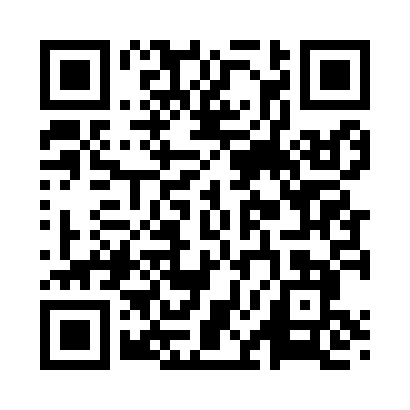 Prayer times for Yuba, California, USASat 1 Jun 2024 - Sun 30 Jun 2024High Latitude Method: Angle Based RulePrayer Calculation Method: Islamic Society of North AmericaAsar Calculation Method: ShafiPrayer times provided by https://www.salahtimes.comDateDayFajrSunriseDhuhrAsrMaghribIsha1Sat4:095:421:045:008:2710:002Sun4:095:421:045:008:2810:013Mon4:085:411:055:018:2810:024Tue4:085:411:055:018:2910:025Wed4:075:411:055:018:2910:036Thu4:075:401:055:028:3010:047Fri4:065:401:055:028:3110:058Sat4:065:401:065:028:3110:059Sun4:065:401:065:028:3210:0610Mon4:055:401:065:038:3210:0711Tue4:055:401:065:038:3310:0712Wed4:055:401:065:038:3310:0813Thu4:055:401:075:038:3410:0914Fri4:055:401:075:038:3410:0915Sat4:055:401:075:048:3410:0916Sun4:055:401:075:048:3510:1017Mon4:055:401:075:048:3510:1018Tue4:055:401:085:048:3510:1119Wed4:055:401:085:058:3510:1120Thu4:055:401:085:058:3610:1121Fri4:055:411:085:058:3610:1122Sat4:065:411:085:058:3610:1123Sun4:065:411:095:068:3610:1124Mon4:065:411:095:068:3610:1225Tue4:075:421:095:068:3610:1226Wed4:075:421:095:068:3610:1127Thu4:085:431:105:068:3610:1128Fri4:085:431:105:068:3610:1129Sat4:095:431:105:078:3610:1130Sun4:095:441:105:078:3610:11